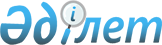 "2011-2013 жылдарға арналған аудандық бюджет туралы" Қармақшы аудандық мәслихатының 2010 жылғы 22 желтоқсандағы кезекті 34 сессиясының N 224 шешіміне өзгерістер мен толықтырулар енгізу туралы
					
			Күшін жойған
			
			
		
					Қызылорда облысы Қармақшы аудандық мәслихатының 2011 жылғы 29 наурыздағы N 247 шешімі. Қызылорда облысының Әділет департаментінде 2011 жылы 14 сәуірде N 10-5-159 тіркелді. Шешімнің қабылдау мерзімінің өтуіне байланысты қолдану тоқтатылды (Қызылорда облысы Қармақшы аудандық мәслихатының 2012 жылғы 01 наурыздағы N 41 хаты)

     Ескерту. Шешімнің қабылдау мерзімінің өтуіне байланысты қолдану тоқтатылды (Қызылорда облысы Қармақшы аудандық мәслихатының 2012.03.01 N 41 хаты)



      Қазақстан Республикасының 2008 жылғы 4 желтоқсандағы Бюджет кодексіне, "Қазақстан Республикасындағы жергілікті мемлекеттік басқару және өзін-өзі басқару туралы" Қазақстан Республикасының 2001 жылғы 23 қаңтардағы Қазақстан Республикасы Заңының 6-бабының 1-тармағының 1-тармақшасына, "2011-2013 жылдарға арналған облыстық бюджет туралы" Қызылорда облыстық мәслихатының 2010 жылғы 13 желтоқсандағы ХXXV сессиясының N 261 шешіміне өзгерістер мен толықтырулар енгізу туралы" Қызылорда облыстық мәслихатының 2011 жылғы 16 наурыздағы N 278 шешіміне, "2010 жылы облыстық бюджеттен бөлінген нысаналы трансферттердің пайдаланылмаған (түгел пайдаланылмаған) сомасын олардың нысаналы мақсатын сақтай отырып, 2011 қаржы жылы пайдалану (түгел пайдалану) туралы" Қызылорда облысы әкімдігінің 2011 жылғы 21 ақпандағы N 1056 қаулысына сәйкес Қармақшы аудандық мәслихаты ШЕШІМ ЕТЕДІ:

      1. 

"2011-2013 жылдарға арналған аудандық бюджет туралы" Қармақшы аудандық мәслихатының 2010 жылғы 22 желтоқсандағы кезекті 34 сессиясының N 224 шешіміне (нормативтік құқықтық кесімдердің мемлекеттік тіркеу Тізілімінде 10-5-154 нөмірімен тіркелген) мынадай өзгерістер мен толықтырулар енгізілсін:



      1-тармақтағы:



      1) тармақшадағы:



      "4 881 956" деген сандар "5 072 342" деген сандармен ауыстырылсын;



      "4 186 651" деген сандар "4 377 037" деген сандармен ауыстырылсын;



      2) тармақшадағы:



      "4 822 340" деген сандар "5 154 258" деген сандармен ауыстырылсын;



      5) тармақшадағы:



      "23 507" деген сандар "118 025" деген сандармен ауыстырылсын;



      6) тармақшадағы:



      "23 507" деген сандар "118 025" деген сандармен ауыстырылсын;



      4-тармақ мынандай мазмұндағы абзацтармен толықтырылсын:



      "Оқушыларды мектепке дейін және кері қарай тегін жеткізуді ұйымдастыруға – 5 300 мың теңге;



      Ұлы Отан соғысының қатысушылары мен мүгедектеріне, Ұлы Отан соғысында қаза тапқан жауынгерлердің екінші рет некеге тұрмаған жесірлеріне, Екінші дүниежүзілік соғысы кезінде фашистердің құрған концлагерлердің жасы кәмелетке толмаған бұрынғы тұтқындарына, Ұлы Отан соғысы жылдарында тылдағы жанқиярлық еңбегі мен мінсіз әскери қызметі үшін бұрынғы КСР Одағының ордендерімен және медальдарымен марапатталған адамдарға біржолғы материалдық көмекке - 1 520 мың теңге;



      Ұлы Отан соғысы жылдарында тылда кемінде алты ай жұмыс істеген адамдарға коммуналдық қызметтердің ақысын төлеу үшін әлеуметтік көмекке, банкілік қызметті қоса алғанда - 22 516 мың теңге;



      әлеуметтік тұрғыдан қорғалатын азаматтарға телекоммуникация қызметтерін көрсеткені үшін абоненттік төлемақы тарифінің көтерілуіне өтемақы төлеуге - 577 мың теңге;



      мәдениет мекемелерінің материалдық-техникалық базасын нығайтуға – 6 317 мың теңге.";



      4-1 тармақтағы:



      "21 478" деген сандар "23 189" деген сандармен ауыстырылсын;



      4-1 тармақ мынандай мазмұндағы абзацтармен толықтырылсын:



      "Жетім баланы (жетім балаларды) және ата-аналарының қамқорсыз қалған баланы (балаларды) күтіп-ұстауға асыраушыларына ай сайынғы ақшалай қаражат төлемдеріне – 9 979 мың теңге;



      мектеп мұғалімдеріне және мектепке дейінгі білім беру ұйымдары тәрбиешілеріне біліктілік санаты үшін қосымша ақының мөлшерін арттыруға – 14 386 мың теңге;



      Жұмыспен қамту – 2020 бағдарламасы шеңберінде іс шараларды іске асыруға:



      жалақыны ішінара субсидиялауға – 11 297 мың теңге;



      қоныс аударуға – 529 мың теңге;



      жұмыспен қамту орталығын құруға – 9 384 мың теңге.";



      5 тармақ мынандай мазмұндағы абзацтармен толықтырылсын:



      "Қармақшы ауданы III Интернационал елді мекенді сумен қамту. Тұрғын үйлердің ауласына дейін су желісін тартуға – 33 186 мың теңге;



      "Қармақшы ауданы Төретам кентінің 250 кВА трансформаторымен КТПН-10/0,4 кВ" жобасының құрылысы және жобалық сметалық құжаттарын әзірлеп, мемлекеттік сараптамадан өткізуге – 3 384 мың теңге.";



      5-1 тармақ мынандай мазмұндағы абзацтармен толықтырылсын:



      "Тұрғын үй салуға және (немесе) сатып алуға кредит беру – 24 500 мың теңге;



      инженерлік коммуникациялық инфрақұрылымды дамыту, жайластыру және (немесе) сатып алуға – 38 800 мың теңге;



      Жұмыспен қамту – 2020 бағдарламасы шеңберінде инженерлік-коммуникациялық инфрақұрылымды дамытуға – 7 000 мың теңге.";



      мынандай мазмұндағы 6-2 тармағымен толықтырылсын:



      "6-2. 2010 жылы облыстық бюджеттен Қармақшы ауданының Көмекбаев ауылындағы 300 орындық N 185 мектептің құрылысына бөлінген нысаналы трансфертін пайдаланылмаған (түгел пайдаланылмаған) 11 135 мың теңгесі мектептің құрылысын аяқтауға 2011 қаржы жылы пайдаланылсын (түгел пайдаланылсын).";



      аталған шешімнің 1-қосымшасы осы шешімнің 1-қосымшасына, 4-қосымшасы осы шешімнің 2-қосымшасына, 6-қосымшасы осы шешімнің 3-қосымшасына сәйкес редакцияда жазылсын.

      2. 

Осы шешім 2011 жылғы 1 қаңтардан бастап қолданысқа енгізіледі.

 

  

2011 жылға арналған аудандық бюджет

  

2011 жылға арналған аудандық бюджеттің бюджеттік инвестицияларды жүзеге асыруға бағытталған бағдарламаларының тізбесі

  

Кент, ауылдық (селолық) округ әкімі аппараттарының 2011 жылға арналған бюджеттік бағдарламаларының тізбесі

 
					© 2012. Қазақстан Республикасы Әділет министрлігінің «Қазақстан Республикасының Заңнама және құқықтық ақпарат институты» ШЖҚ РМК
				

      Аудандық мәслихаттың кезекті

      37 сессиясының төрағасыК. Әубәкіров

      Аудандық мәслихат хатшысыМ. Ерманов

Қармақшы аудандық мәслихатының

2011 жылғы "29" наурыздағы

кезекті 37 сессиясының

N 247 шешіміне 1-қосымша

Қармақшы аудандық мәслихатының

2010 жылғы "22" желтоқсандағы

кезекті 34 сессиясының N 224

шешіміне 1-қосымша

Санаты

 

Санаты

 

Санаты

 

Санаты

 Сомасы, мың теңге

 Сыныбы

 Сыныбы

 Сыныбы

 Сомасы, мың теңге

 Iшкi сыныбы

 Iшкi сыныбы

 Сомасы, мың теңге

 Атауы

 Атауы

 Сомасы, мың теңге

 1.Кірістер

 5072342

 

1

 Салықтық түсімдер

 630080

 

1

 01

 Табыс салығы

 238245

 

1

 01

 2

 Жеке табыс салығы

 238245

 

1

 03

 Әлеуметтiк салық

 163139

 

1

 03

 1

 Әлеуметтік салық

 163139

 

1

 04

 Меншiкке салынатын салықтар

 212033

 

1

 04

 1

 Мүлiкке салынатын салықтар

 180834

 

1

 04

 3

 Жер салығы

 4360

 

1

 04

 4

 Көлiк құралдарына салынатын салық

 26563

 

1

 04

 5

 Бірыңғай жер салығы

 276

 

1

 05

 Тауарларға, жұмыстарға және қызметтерге салынатын iшкi салықтар

 11187

 

1

 05

 2

 Акциздер

 4091

 

1

 05

 3

 Табиғи және басқа ресурстарды пайдаланғаны үшiн түсетiн түсiмдер

 900

 

1

 05

 4

 Кәсiпкерлiк және кәсiби қызметтi жүргiзгенi үшiн алынатын алымдар

 5906

 5

 Ойын бизнесіне салық

 290

 

1

 08

 Заңдық мәнді іс-әрекеттерді жасағаны және (немесе) оған уәкілеттігі бар мемлекеттік органдар немесе лауазымды адамдар құжаттар бергені үшін алынатын міндетті төлемдер

 5476

 

1

 08

 1

 Мемлекеттік баж

 5476

 

2

 Салықтық емес түсiмдер

 1793

 

2

 01

 Мемлекеттік меншіктен түсетін кірістер

 608

 

2

 01

 5

 Мемлекет меншігіндегі мүлікті жалға беруден түсетін кірістер

 608

 

2

 06

 Басқа да салықтық емес түсiмдер

 1185

 

2

 06

 1

 Басқа да салықтық емес түсiмдер

 1185

 

3

 Негізгі капиталды сатудан түсетін түсімдер

 63432

 

3

 01

 Мемлекеттік мекемелерге бекітілген мемлекеттік мүлікті сату

 60260

 11

 Мемлекеттік мекемелерге бекітілген мемлекеттік мүлікті сату

 60260

 03

 Жердi және материалдық емес активтердi сату

 3172

 

3

 03

 1

 Жерді сату

 2436

 2

 Материалдық емес активтерді сату 

 736

 

4

 Трансферттердің түсімдері

 4377037

 

4

 02

 Мемлекеттiк басқарудың жоғары тұрған органдарынан түсетiн трансферттер

 4377037

 

4

 02

 2

 Облыстық бюджеттен түсетiн трансферттер

 4377037

 

Функционалдық топ

 

Функционалдық топ

 

Функционалдық топ

 

Функционалдық топ

 Сомасы, мың теңге

 Бюджеттік бағдарламалардың әкiмшiсi

 Бюджеттік бағдарламалардың әкiмшiсi

 Бюджеттік бағдарламалардың әкiмшiсi

 Сомасы, мың теңге

 Бағдарлама

 Бағдарлама

 Сомасы, мың теңге

 Атауы

 Сомасы, мың теңге

 2.Шығындар

 5154258

 

1

 Жалпы сипаттағы мемлекеттiк қызметтер 

 298795

 112

 Аудан (облыстық маңызы бар қала) мәслихатының аппараты

 27208

 

1

 112

 001

 Аудан (облыстық маңызы бар қала) мәслихатының қызметін қамтамасыз ету жөніндегі қызметтер

 21208

 003

 Мемлекеттік органдардың күрделі шығыстары

 6000

 122

 Аудан (облыстық маңызы бар қала) әкімінің аппараты

 91941

 

1

 122

 001

 Аудан (облыстық маңызы бар қала) әкімінің қызметін қамтамасыз ету жөніндегі қызметтер

 72141

 003

 Мемлекеттік органдардың күрделі шығыстары

 19800

 123

 Қаладағы аудан, аудандық маңызы бар қала, кент, ауыл (село), ауылдық (селолық) округ әкімінің аппараты

 151869

 

1

 123

 001

 Қаладағы аудан, аудандық маңызы бар қаланың, кент, ауыл (село), ауылдық (селолық) округ әкімінің қызметін қамтамасыз ету жөніндегі қызметтер

 138446

 123

 022

 Мемлекеттік органдардың күрделі шығыстары

 13423

 452

 Ауданның (облыстық маңызы бар қаланың) қаржы бөлімі

 14327

 

1

 452

 001

 Аудандық бюджетті орындау және коммуналдық меншікті (облыстық маңызы бар қала) саласындағы мемлекеттік саясатты іске асыру жөніндегі қызметтер

 14327

 453

 Ауданның (облыстық маңызы бар қаланың) экономика және бюджеттік жоспарлау бөлімі

 13450

 

1

 453

 001

 Экономикалық саясатты, мемлекеттік жоспарлау жүйесін қалыптастыру және дамыту және ауданды (облыстық маңызы бар қаланы) баcқару саласындағы мемлекеттік саясатты іске асыру жөніндегі қызметтер

 13450

 

2

 Қорғаныс

 1570

 122

 Аудан (облыстық маңызы бар қала) әкімінің аппараты

 1570

 122

 005

 Жалпыға бірдей әскери міндетті атқару шеңберіндегі іс-шаралар

 1263

 

2

 122

 006

 Аудан (облыстық маңызы бар қала) ауқымындағы төтенше жағдайлардың алдын алу және оларды жою

 307

 

3

 Қоғамдық тәртіп, қауіпсіздік, құқықтық, сот, қылмыстық-атқару қызметі

 1415

 458

 Ауданның (облыстық маңызы бар қаланың) тұрғын үй-коммуналдық шаруашылық, жолаушылар көлігі және автомобиль жолдары бөлімі

 1415

 

3

 458

 021

 Елдi мекендерде жол жүрісі қауiпсiздiгін қамтамасыз ету

 1415

 

4

 Бiлiм беру

 2656082

 464

 Ауданның (облыстық маңызы бар қаланың) білім бөлімі

 2644947

 001

 Жергілікті деңгейде білім беру саласындағы мемлекеттік саясатты іске асыру жөніндегі қызметтер

 18110

 003

 Жалпы білім беру

 2107136

 005

 Ауданның (облыстық маңызы бар қаланың) мемлекеттік білім беру мекемелер үшін оқулықтар мен оқу-әдiстемелiк кешендерді сатып алу және жеткізу

 12983

 006

 Балаларға қосымша білім беру 

 77604

 007

 Аудандық (қалалалық) ауқымдағы мектеп олимпиадаларын және мектептен тыс іс-шараларды өткiзу

 658

 

4

 464

 009

 Мектепке дейінгі тәрбие ұйымдарының қызметін қамтамасыз ету

 380420

 015

 Жетім баланы (жетім балаларды) және ата-аналарының қамқорынсыз қалған баланы (балаларды) күтіп-ұстауға асыраушыларына ай сайынғы ақшалай қаражат төлемдері

 9979

 019

 Ауданның (облыстық маңызы бар қаланың) мемлекеттік білім беру мекемелеріне жұмыстағы жоғары көрсеткіштері үшін гранттарды табыс ету

 1500

 020

 Үйде оқытылатын мүгедек балаларды жабдықпен, бағдарламалық қамтыммен қамтамасыз ету

 22171

 021

 Мектеп мұғалімдеріне және мектепке дейінгі білім беру ұйымдары тәрбиешілеріне біліктілік санаты үшін қосымша ақының мөлшерін арттыру 

 14386

 467

 Ауданның (облыстық маңызы бар қаланың) құрылыс бөлімі

 11135

 037

 Білім беру объектілерін салу және реконструкциялау

 11135

 

5

 Денсаулық сақтау

 165

 123

 Қаладағы аудан, аудандық маңызы бар қала, кент, ауыл (село), ауылдық (селолық) округ әкімінің аппараты

 165

 123

 002

 Ерекше жағдайларда сырқаты ауыр адамдарды дәрігерлік көмек көрсететін ең жақын денсаулық сақтау ұйымына жеткізуді ұйымдастыру

 165

 

6

 Әлеуметтiк көмек және әлеуметтiк қамсыздандыру

 501115

 451

 Ауданның (облыстық маңызы бар қаланың) жұмыспен қамту және әлеуметтік бағдарламалар бөлімі

 501115

 001

 Жергілікті деңгейде облыстың жұмыспен қамтуды қамтамасыз ету және үшін әлеуметтік бағдарламаларды іске асыру саласындағы мемлекеттік саясатты іске асыру жөніндегі қызметтер 

 33200

 

6

 002

 Еңбекпен қамту бағдарламасы

 34403

 

6

 02

 004

 Ауылдық елдi мекендерде тұратын және жұмыс істейтін мемлекеттiк денсаулық сақтау, әлеуметтiк қамсыздандыру, мәдениет және спорт ұйымдарының мамандарына және ауылдық жерде жұмыс істейтін білім берудің педагог қызметкерлеріне отын сатып алуға Қазақстан Республикасының заңнамасына сәйкес әлеуметтік көмек көрсету

 12204

 

6

 02

 005

 Мемлекеттік атаулы әлеуметтік көмек 

 32712

 

6

 02

 006

 Тұрғын үй көмегі

 197332

 

6

 02

 007

 Жергілікті өкілетті органдардың шешімі бойынша мұқтаж азаматтардың жекелеген топтарына әлеуметтік көмек

 32347

 

6

 02

 010

 Үйден тәрбиеленіп оқытылатын мүгедек балаларды материалдық қамтамасыз ету

 3379

 011

 Жәрдемақыларды және басқа да әлеуметтік төлемдерді есептеу, төлеу мен жеткізу бойынша қызметтерге ақы төлеу

 4072

 

6

 02

 014

 Мұқтаж азаматтарға үйде әлеуметтiк көмек көрсету

 32197

 

6

 02

 016

 18 жасқа дейінгі балаларға мемлекеттік жәрдемақылар

 95237

 

6

 02

 017

 Мүгедектерді оңалту жеке бағдарламасына сәйкес, мұқтаж мүгедектерді міндетті гигиеналық құралдармен қамтамасыз етуге, және ымдау тілі мамандарының, жеке көмекшілердің қызмет көрсету

 14648

 023

 Жұмыспен қамту орталығы қызметін қамтамасыз ету

 9384

 

7

 Тұрғын үй-коммуналдық шаруашылық

 630870

 123

 Қаладағы аудан, аудандық маңызы бар қала, кент, ауыл (село), ауылдық (селолық) округ әкімінің аппараты

 109864

 007

 Аудандық маңызы бар қаланың, кенттің, ауылдың (селоның), ауылдық (селолық) округтің мемлекеттік тұрғын үй қорының сақталуын ұйымдастыру

 110

 008

 Елді мекендерде көшелерді жарықтандыру

 11131

 009

 Елді мекендердің санитариясын қамтамасыз ету

 6112

 011

 Елді мекендерді абаттандыру мен көгалдандыру

 82072

 014

 Елді мекендерді сумен жабдықтауды ұйымдастыру

 10439

 458

 Ауданның (облыстық маңызы бар қаланың) тұрғын үй-коммуналдық шаруашылығы, жолаушылар көлігі және автомобиль жолдары бөлімі

 2400

 004

 Азаматтардың жекелеген санаттарын тұрғын үймен қамтамасыз ету

 2400

 467

 Ауданның (облыстық маңызы бар қаланың) құрылыс бөлімі

 518606

 003

 Мемлекеттік коммуналдық тұрғын үй қорының тұрғын үй құрылысы және (немесе) сатып алу

 24803

 004

 Инженерлік коммуникациялық инфрақұрылымды дамыту, жайластыру және (немесе) сатып алу

 38800

 005

 Коммуналдық шаруашылығын дамыту

 11731

 006

 Сумен жабдықтау жүйесін дамыту

 436272

 016

 Жұмыспен қамту - 2020 бағдарламасы аясында инженерлік коммуникациялық инфрақұрылымды дамыту

 7000

 

8

 Мәдениет, спорт, туризм және ақпараттық кеңістiк

 238005

 455

 Ауданның (облыстық маңызы бар қаланың) мәдениет және тілдерді дамыту бөлімі

 148981

 001

 Жергілікті деңгейде тілдерді және мәдениетті дамыту саласындағы мемлекеттік саясатты іске асыру жөніндегі қызметтер

 9566

 455

 003

 Мәдени-демалыс жұмысын қолдау

 98709

 006

 Аудандық (қалалық) кiтапханалардың жұмыс iстеуi

 40573

 007

 Мемлекеттік тілді және Қазақстан халықтарының басқа да тілдерін дамыту

 133

 456

 Ауданның (облыстық маңызы бар қаланың) ішкі саясат бөлімі

 20199

 001

 Жергілікті деңгейде аппарат, мемлекеттілікті нығайту және азаматтардың әлеуметтік сенімділігін қалыптастыруда мемлекеттік саясатты іске асыру жөніндегі қызметтер

 10763

 002

 Газеттер мен журналдар арқылы мемлекеттік ақпараттық саясат жүргізу 

 5458

 003

 Жастар саясаты саласындағы өңірлік бағдарламаларды iске асыру

 1978

 005

 Телерадио хабарларын тарату арқылы мемлекеттік ақпараттық саясатты жүргізу жөніндегі қызметтер

 2000

 465

 Ауданның (облыстық маңызы бар қаланың) Дене шынықтыру және спорт бөлімі

 28825

 001

 Жергілікті деңгейде мәдениет және тілдерді дамыту саласындағы мемлекеттік саясатты іске асыру жөніндегі қызметтер

 6357

 006

 Аудандық (облыстық маңызы бар қалалық) деңгейде спорттық жарыстар өткiзу

 1265

 007

 Әртүрлi спорт түрлерi бойынша аудан (облыстық маңызы бар қала) құрама командаларының мүшелерiн дайындау және олардың облыстық спорт жарыстарына қатысуы

 21203

 467

 Ауданның (облыстық маңызы бар қаланың) құрылыс бөлімі

 40000

 008

 Спорт объектілерін дамыту

 40000

 

9

 Отын-энергетика кешенi және жер қойнауын пайдалану

 3384

 458

 Ауданның (облыстық маңызы бар қаланың) тұрғын үй-коммуналдық шаруашылығы, жолаушылар көлігі және автомобиль жолдары бөлімі

 3384

 019

 Жылу энергетикалық жүйені дамыту

 3384

 

10

 Ауыл, су, орман, балық шаруашылығы, ерекше қорғалатын табиғи аумақтар, қоршаған ортаны және жануарлар дүниесін қорғау, жер қатынастары

 60152

 462

 Ауданның (облыстық маңызы бар қаланың) ауыл шаруашылығы бөлімі

 20157

 001

 Жергілікте деңгейде ауыл шаруашылығы саласындағы мемлекеттік саясатты іске асыру жөніндегі қызметтер 

 10513

 099

 Республикалық бюджеттен берілетін нысаналы трансферттер есебiнен ауылдық елді мекендер саласының мамандарын әлеуметтік қолдау шараларын іске асыру

 9644

 463

 Ауданның (облыстық маңызы бар қаланың) жер қатынастары бөлімі

 7534

 001

 Аудан (облыстық маңызы бар қала) аумағында жер қатынастарын реттеу саласындағы мемлекеттік саясатты іске асыру жөніндегі қызметтер

 7534

 473

 Ауданның (облыстық маңызы бар қаланың) ветеринария бөлімі

 32461

 001

 Жергілікті деңгейде ветеринария саласындағы мемлекеттік саясатты іске асыру жөніндегі қызметтер 

 6707

 006

 Ауру жануарларды санитарлық союды ұйымдастыру

 1079

 007

 Қаңғыбас иттер мен мысықтарды аулауды және жоюды ұйымдастыру

 1000

 008

 Алып қойылатын және жойылатын ауру жануарлардың, жануарлардан алынатын өнімдер мен шикізаттың құнын иелеріне өтеу

 486

 011

 Эпизоотияға қарсы іс-шаралар жүргізу

 23189

 

11

 Өнеркәсіп, сәулет, қала құрылысы және құрылыс қызметі

 15096

 467

 Ауданның (облыстық маңызы бар қаланың) құрылыс бөлімі

 7524

 

11

 001

 Құрылыс, сәулет және қала құрылысы бөлімінің қызметін қамтамасыз ету жөніндегі қызметтер

 7524

 468

 Ауданның (облыстық маңызы бар қаланың) сәулет және қала құрылысы бөлімі

 7572

 

11

 001

 Жергілікті деңгейде сәулет және қала құрылысы саласындағы мемлекеттік саясатты іске асыру жөніндегі қызметтер

 7174

 

11

 003

 Ауданның қала құрылысы даму аумағын және елді мекендердің бас жоспарлары схемаларын әзірлеу

 398

 

12

 Көлiк және коммуникация

 715570

 123

 Қаладағы аудан, аудандық маңызы бар қала, кент, ауыл (село), ауылдық (селолық) округ әкімінің аппараты

 84992

 013

 Аудандық маңызы бар қалаларда, кенттерде, ауылдарда (селоларда), ауылдық (селолық) округтерде автомобиль жолдарының жұмыс істеуін қамтамасыз ету

 84992

 458

 Ауданның (облыстық маңызы бар қаланың) тұрғын үй-коммуналдық шаруашылығы, жолаушылар көлігі және автомобиль жолдары бөлімі

 630578

 

12

 023

 Автомобиль жолдарының жұмыс істеуін қамтамасыз ету

 628578

 024

 Кентiшiлiк (қалаiшiлiк) және ауданiшiлiк қоғамдық жолаушылар тасымалдарын ұйымдастыру

 2000

 

13

 Басқалар

 31448

 452

 Ауданның (облыстық маңызы бар қаланың) қаржы бөлімі

 6710

 012

 Ауданның (облыстық маңызы бар қаланың) жергілікті атқарушы органының резерві 

 6710

 451

 Ауданның (облыстық маңызы бар қаланың) жұмыспен қамту және әлеуметтік бағдарламалар бөлімі

 7800

 022

 "Бизнестің жол картасы - 2020" бағдарламасы шеңберінде жеке кәсіпкерлікті қолдау

 7800

 458

 Ауданның (облыстық маңызы бар қаланың) тұрғын үй-коммуналдық шаруашылық, жолаушылар көлігі және автомобиль жолдары бөлімі

 7888

 001

 Жергілікті деңгейде тұрғын үй-коммуналдық шаруашылығы, жолаушылар көлігі және автомобиль жолдары саласындағы мемлекеттік саясатты іске асыру жөніндегі қызметтер

 7888

 469

 Ауданның (облыстық маңызы бар қаланың) кәсіпкерлік бөлімі

 9050

 

13

 001

 Жергілікті деңгейде кәсіпкерлік пен өнеркәсіпті дамыту саласындағы мемлекеттік саясатты іске асыру жөніндегі қызметтер

 7904

 

13

 003

 Кәсіпкерлік қызметті қолдау

 1146

 

15

 Трансферттер

 591

 452

 Ауданның (облыстық маңызы бар қаланың) қаржы бөлімі

 591

 006

 Нысаналы пайдаланылмаған (толық пайдаланылмаған) трансферттерді қайтару

 591

 3. Таза бюджеттік кредиттеу

 36109

 Бюджеттік кредиттер

 43818

 461

 Ауданның (облыстық маңызы бар қаланың) ауыл шаруашылығы бөлімі

 43818

 008

 Ауылдық елді мекендердің әлеуметтік саласының мамандарын әлеуметтік қолдау шараларын іске асыру үшін бюджеттік кредиттер

 43818

 

5

 Бюджеттік кредиттерді өтеу

 7709

 

5

 1

 Бюджеттік кредиттерді өтеу

 7709

 

5

 1

 Мемлекеттік бюджеттен берілген бюджеттік кредиттерді өтеу

 7709

 4. Қаржы активтерімен операциялар бойынша сальдо

 0

 5. Бюджет тапшылығы (профициті)

 -118025

 6. Бюджет тапшылығын қаржыландыру (профицитін пайдалану)

 118025

 

7

 Қарыздар түсімі

 43818

 1

 Мемлекеттік ішкі қарыздар

 43818

 2

 Қарыз алу келісім-шарттары

 43818

 

16

 Қарыздарды өтеу

 67916

 Қарыздарды өтеу

 67916

 452

 Ауданның (облыстық маңызы бар қаланың) қаржы бөлімі

 67916

 008

 Жергілікті атқарушы органның жоғары тұрған бюджет алдындағы борышын өтеу

 67916

 

8

 Бюджет қаражатының пайдаланылатын қалдықтары

 142123

 1

 Бюджет қаражаты қалдықтары

 142123

 1

 Бюджет қаражатының бос қалдықтары

 142123

 

Қармақшы аудандық мәслихатының

2011 жылғы "29" наурыздағы

кезекті 37 сессиясының

N 247 шешіміне 2-қосымша

Қармақшы аудандық мәслихатының

2010 жылғы "22" желтоқсандағы

кезекті 34 сессиясының N 224

шешіміне 4-қосымша

Функционалдық топ

 

Функционалдық топ

 

Функционалдық топ

 

Функционалдық топ

 Сомасы, мың теңге

 Бюджеттік бағдарламалардың әкiмшiсi

 Бюджеттік бағдарламалардың әкiмшiсi

 Бюджеттік бағдарламалардың әкiмшiсi

 Сомасы, мың теңге

 Бағдарлама

 Бағдарлама

 Сомасы, мың теңге

 Атауы

 Сомасы, мың теңге

 2.Шығындар

 561990

 

7

 Тұрғын үй-коммуналдық шаруашылық

 518606

 467

 Ауданның (облыстық маңызы бар қаланың) құрылыс бөлімі

 518606

 003

 Мемлекеттік коммуналдық тұрғын үй қорының тұрғын үй құрылысы және (немесе) сатып алу

 24803

 004

 Инженерлік коммуникациялық инфрақұрылымды дамыту, жайластыру және (немесе) сатып алу

 38800

 005

 Коммуналдық шаруашылығын дамыту

 11731

 Қармақшы ауданы Ақай ауылында қатты тұрмыстық қалдықтарды тастайтын арнайы полигон салу

 9960

 Ақай ауылында қатты тұрмыстық қалдықтарды тастайтын арнайы полигон құрылысының жобалық-сметалық құжаттарын мемлекеттік сараптамадан өткізу

 1771

 006

 Сумен жабдықтау жүйесін дамыту

 436272

 "Қармақшы ауданы Жосалы аудан орталығындағы суды алдын-ала айдау станциясының құрылысы" жобасын қоса қаржыландыру

 7819

 "Қармақшы ауданы Ақжар елді мекенінің сумен қамтамасыз ету жүйелерін қайта құрылымдау 2 кезек" жобасын қоса қаржыландыру

 19655

 "Қармақшы ауданы Ақтөбе елді мекенінің сумен қамтамасыз ету жүйелерін қайта құрылымдау 2 кезек" жобасын қоса қаржыландыру

 8477

 Қармақшы ауданы Жосалы аудан орталығындағы суды алдын-ала айдау станциясының құрылысы

 70371

 Қармақшы ауданы Ақжар елді мекенінің сумен қамтамасыз ету жүйелерін қайта құрылымдау 2 кезек

 176900

 Қармақшы ауданы Ақтөбе елді мекенінің сумен қамтамасыз ету жүйелерін қайта құрылымдау 2 кезек

 76292

 Қуаңдария елді мекенінде ауыз сумен қамтамасыз ету жүйелерін қайта жаңғырту

 26372

 "Қармақшы ауданы Ақжар елді мекенінің тұрғын үйлеріне су желісін жеткізу құрылысы" жобасының жобалық-сметалық құжатын әзірлеп мемлекеттік сараптамадан өткізу

 3700

 "Қармақшы ауданы Ақтөбе елді мекенінің тұрғын үйлеріне су желісін жеткізу құрылысы" жобасының жобалық-сметалық құжатын әзірлеп мемлекеттік сараптамадан өткізу

 2700

 "Қармақшы ауданы Тұрмағамбет елді мекенінің тұрғын үйлеріне су желісін жеткізу құрылысы" жобасының жобалық-сметалық құжатын әзірлеп мемлекеттік сараптамадан өткізу

 10800

 Қармақшы ауданы III Интернационал елді мекенді сумен қамту. Тұрғын үйлердің ауласына дейін су желісін тарту

 33186

 016

 Жұмыспен қамту - 2020 бағдарламасы аясында инженерлік коммуникациялық инфрақұрылымды дамыту

 7000

 

8

 Мәдениет, спорт, туризм және ақпараттық кеңістiк

 40000

 467

 Ауданның (облыстық маңызы бар қаланың) құрылыс бөлімі

 40000

 008

 Спорт объектілерін дамыту

 40000

 

9

 Отын-энергетика кешенi және жер қойнауын пайдалану

 3384

 458

 Ауданның (облыстық маңызы бар қаланың) тұрғын үй-коммуналдық шаруашылығы, жолаушылар көлігі және автомобиль жолдары бөлімі

 3384

 019

 Жылу энергетикалық жүйені дамыту

 3384

 "Қармақшы ауданы Төретам кентінің 250 кВА трансформаторымен КТПН-10/0,4 кВ" жобасының құрылысы және жобалау сметалық құжаттарын әзірлеп, мемлекеттік сараптамадан өткізу

 3384

 

Қармақшы аудандық мәслихатының

2011 жылғы "29" наурыздағы

кезекті 37 сессиясының

N 247 шешіміне 3-қосымша

Қармақшы аудандық мәслихатының

2010 жылғы "22" желтоқсандағы

кезекті 34 сессиясының N 224

шешіміне 6-қосымша

Функционалдық топ

 

Функционалдық топ

 

Функционалдық топ

 

Функционалдық топ

 Сомасы, мың теңге

 Бюджеттік бағдарламалардың әкiмшiсi

 Бюджеттік бағдарламалардың әкiмшiсi

 Бюджеттік бағдарламалардың әкiмшiсi

 Сомасы, мың теңге

 Бағдарлама

 Бағдарлама

 Сомасы, мың теңге

 Атауы

 Сомасы, мың теңге

 2. Шығындар

 346890

 

1

 Жалпы сипаттағы мемлекеттiк қызметтер 

 151869

 

1

 123

 Қаладағы аудан, аудандық маңызы бар қала, кент, ауыл (село), ауылдық (селолық) округ әкімінің аппараты

 151869

 

1

 001

 Қаладағы аудан, аудандық маңызы бар қаланың, кент, ауыл (село), ауылдық (селолық) округ әкімінің қызметін қамтамасыз ету жөніндегі қызметтер

 138446

 Жосалы кенті әкімінің аппараты

 21889

 Төретам кенті әкімінің аппараты

 12410

 Қармақшы ауылдық округ әкімінің аппараты

 10189

 Жосалы ауылдық округ әкімінің аппараты

 8271

 Иіркөл ауылдық округ әкімінің аппараты

 7307

 Жаңажол ауылдық округ әкімінің аппараты

 9771

 ІІІ-Интернационал ауылдық округ әкімінің аппараты

 8659

 Ақтөбе ауылдық округ әкімінің аппараты

 8589

 Ақжар ауылдық округ әкімінің аппараты

 9092

 Дауылкөл ауылдық округ әкімінің аппараты

 8751

 Алдашбай ахун ауылдық округ әкімінің аппараты

 7693

 Қуандария ауылдық округ әкімінің аппараты

 8013

 Көмекбаев ауылдық округ әкімінің аппараты

 8464

 Ақай ауылдық округ әкімінің аппараты

 9348

 022

 Мемлекеттік органдардың күрделі шығыстары

 13423

 Төретам кенті әкімінің аппараты

 8745

 Ақжар ауылдық округ әкімінің аппараты

 1638

 Көмекбаев ауылдық округ әкімінің аппараты

 1520

 Қуандария ауылдық округ әкімінің аппараты

 1520

 

5

 Денсаулық сақтау

 165

 

5

 123

 Қаладағы аудан, аудандық маңызы бар қала, кент, ауыл (село), ауылдық (селолық) округ әкімінің аппараты

 165

 

5

 002

 Ерекше жағдайларда сырқаты ауыр адамдарды дәрігерлік көмек көрсететін ең жақын денсаулық сақтау ұйымына жеткізуді ұйымдастыру

 165

 Жосалы кенті әкімінің аппараты

 16

 Қармақшы ауылдық округ әкімінің аппараты

 3

 Жосалы ауылдық округ әкімінің аппараты

 25

 Иіркөл ауылдық округ әкімінің аппараты

 25

 Ақжар ауылдық округ әкімінің аппараты

 4

 Алдашбай ахун ауылдық округ әкімінің аппараты

 11

 Көмекбаев ауылдық округ әкімінің аппараты

 81

 

7

 Тұрғын үй-коммуналдық шаруашылық

 109864

 123

 Қаладағы аудан, аудандық маңызы бар қала, кент, ауыл (село), ауылдық (селолық) округ әкімінің аппараты

 109864

 007

 Аудандық маңызы бар қаланың, кенттің, ауылдың (селоның), ауылдық (селолық) округтің мемлекеттік тұрғын үй қорының сақталуын ұйымдастыру

 110

 Жосалы кенті әкімінің аппараты

 110

 

7

 008

 Елді мекендерде көшелерді жарықтандыру

 11131

 Жосалы кенті әкімінің аппараты

 3977

 Төретам кенті әкімінің аппараты

 1232

 Жосалы ауылдық округ әкімінің аппараты

 325

 Иіркөл ауылдық округ әкімінің аппараты

 337

 Жаңажол ауылдық округ әкімінің аппараты

 840

 ІІІ-Интернационал ауылдық округ әкімінің аппараты

 790

 Ақтөбе ауылдық округ әкімінің аппараты

 349

 Ақжар ауылдық округ әкімінің аппараты

 442

 Дауылкөл ауылдық округ әкімінің аппараты

 325

 Алдашбай ахун ауылдық округ әкімінің аппараты

 265

 Қуандария ауылдық округ әкімінің аппараты

 692

 Көмекбаев ауылдық округ әкімінің аппараты

 720

 Ақай ауылдық округ әкімінің аппараты

 837

 

7

 009

 Елді мекендердің санитариясын қамтамасыз ету

 6112

 Жосалы кенті әкімінің аппараты

 5762

 Төретам кенті әкімінің аппараты

 350

 

7

 011

 Елді мекендерді абаттандыру мен көгалдандыру

 82072

 Жосалы кенті әкімінің аппараты

 75652

 Төретам кенті әкімінің аппараты

 88

 Қармақшы ауылдық округ әкімінің аппараты

 831

 Жосалы ауылдық округ әкімінің аппараты

 827

 Қуандария ауылдық округ әкімінің аппараты

 2827

 Көмекбаев ауылдық округ әкімінің аппараты

 1222

 ІІІ-Интернационал ауылдық округ әкімінің аппараты

 390

 Ақай ауылдық округ әкімінің аппараты

 46

 Иіркөл ауылдық округ әкімінің аппараты

 21

 Жаңажол ауылдық округ әкімінің аппараты

 62

 Ақтөбе ауылдық округ әкімінің аппараты

 26

 Ақжар ауылдық округ әкімінің аппараты

 33

 Дауылкөл ауылдық округ әкімінің аппараты

 26

 Алдашбай ахун ауылдық округ әкімінің аппараты

 21

 014

 Елді мекендерді сумен жабдықтауды ұйымдастыру

 10439

 Жосалы кенті әкімінің аппараты

 5583

 Көмекбаев ауылдық округ әкімінің аппараты

 4856

 

12

 Көлік және коммуникация

 84992

 123

 Қаладағы аудан, аудандық маңызы бар қала, кент, ауыл (село), ауылдық (селолық) округ әкімінің аппараты

 84992

 013

 Аудандық маңызы бар қалаларда, кенттерде, ауылдарда (селоларда), ауылдық (селолық) округтерде автомобиль жолдарының жұмыс істеуін қамтамасыз ету

 84992

 Жосалы кенті әкімінің аппараты

 84992

 